1st International Workshop on Reacting Particle-Gas Systems	June 8th-9th, 2022, BochumInstructions for writing an abstract for the 1st International Workshop on Reacting Particle-Gas SystemsA. Firstauthor1*, B. Secondauthor1 and C. Thirdauthor2*E-Mail address of the corresponding author1 Department of Energy Plant Technology, Ruhr-University Bochum, Universitätsstraße 150, 44780 Bochum, Germany2 Laboratory of Fluid Dynamics and Technical Flows, University of Magdeburg, Universitätsplatz 2, 39106 Magdeburg, GermanyGeneral InformationThank you for your interest in the 1st International Workshop on Reacting Particle-Gas Systems. If you want to contribute to the workshop program, please submit an extended abstract (max. 3 pages) via the conference tool at www.conftool.pro/bulk-reaction by March 15th 2022. The abstract should briefly outline the content of the research topic, the results and conclusions reached, and their overall significance. Selected extended abstracts will be invited to submit a Journal paper to a special issue of Particuology. Authors will be informed after the workshop.FormattingAll abstracts must be written in English. The font is Times New Roman and the abstract should not exceed a length of 3 pages. All figures, tables and references must be included in these pages. Please use the template provided here for formatting and submit the abstract as a PDF document.The title of the abstract, author names, and addresses should be placed centred at the top of the first page. The title has a font size of 20 pt, the author line 14 pt, and the line for the corresponding author's e-mail address 10 pt. The authors' contact information is formatted in 9 pt and italic font. A space of 12 pt is to be maintained after the title, 6 pt after the author line, 6 pt after the e-mail address, 3 pt between addresses, and 12 pt after addresses. A blank line of 12 pt must also be placed between addresses and abstract. Standard text is 11 pt, single-spaced, and justified. Headings are formatted in 11 pt and bold. Body text begins directly on the line below the headings. One line of spacing must be maintained between the end of a section and the next heading. Sections begin with an indented line (6.6 mm), except for the first line after a heading. The size of the pages is 21 cm x 29.7 cm (A4). Page margins are 2.5 cm on the left and right, 2.0 cm on the top, and 3.0 cm on the bottom. Page numbers are centred at the bottom of the page. Figures and TablesFigures and tables should be numbered separately in the order in which they are referenced. The word "Figure" and the corresponding number and the word "Table", also with number, are formatted in 11 pt and bold. The caption is formatted like normal body text and is centred. See Table 1 and Figure 1 for examples of proper formatting. Please refer to the figures/tables in the body text as demonstrated in the previous sentence.Table 1. Example of a table.EquationsEquations are centred and right-justified with reference numbers in parentheses, as shown in the following example:	F = ma.	(1)Equations are separated from the body text with a blank line and are referenced with the equation number. All symbols are formatted in italics or according to the usual scientific guidelines.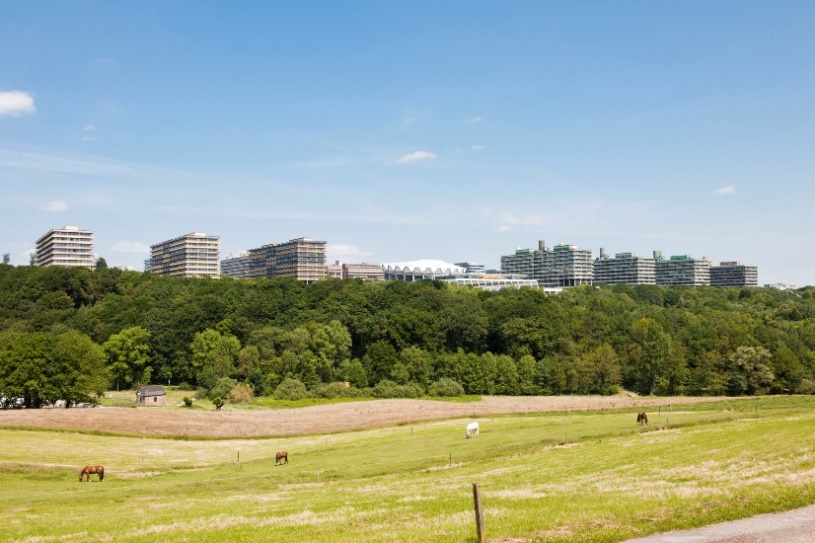 Figure 1. View of the Ruhr-University Bochum.ReferencesLiterature sources are identified in the text with numbers in square brackets. References to journals [1,2], books [3], conference proceedings [4] and dissertations [5] are to be formatted as demonstrated below.[1]	Berner M. O., Scherer V., Moennigmann M.: An observer for partially obstructed wood particles in industrial drying processes, Computers & Chemical Engineering, 141, 107013, 2020.[2]	Jägers J., Brömmer M., Illana E., Wirtz S., Scherer V.: DEM-CFD simulation of wood pellet degradation by particle-wall impact during pneumatic conveying, Powder Technology, 391, 385-402, 2021.[3]	Locher F.W.: Cement - Principles of production and use, Verlag Bau+Technik, Düsseldorf, ISBN: 3-7640-0420-7, 2006.[4]	Haarmann S., Schiemann M., Scherer V., Ehmann M., Kuhr C.: Pulverized Torrefied Beech Wood as a Fuel for Power Plants: Kinetics and Boiler Furnace Simulation, 40th International Technical Conference on Clean Coal & Fuel Systems, Clearwater, Florida, USA, 2015.[5]	Buss F.: Geschürte Verbrennung fester Biomasse: DEM/CFD-Modellierung und experimentelle Untersuchungen, Dissertation, Ruhr-University Bochum, 2020.Column 1Column 2Column 3123456789